П Р И К А З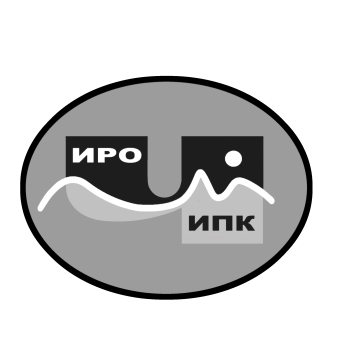 В целях своевременного формирования списков участников второго этапа Губернаторской региональной олимпиады «Евражкины тропки» по родным языкам и краеведению с использованием дистанционных технологий для детей дошкольного возраста образовательных организаций Чукотского автономного округаПРИКАЗЫВАЮ:1. Утвердить списки участников второго этапа Губернаторской региональной олимпиады «Евражкины тропки» по родным языкам с использованием дистанционных технологий для детей дошкольного возраста образовательных организаций Чукотского автономного округа согласно приложению 1 к настоящему приказу.2. Утвердить списки участников второго этапа Губернаторской региональной олимпиады «Евражкины тропки» по краеведению с использованием дистанционных технологий для детей дошкольного возраста образовательных организаций Чукотского автономного округа согласно приложению 2 к настоящему приказу.3.  Контроль за исполнением приказа оставляю за собой.Директор                                                                                   В.В. Синкевич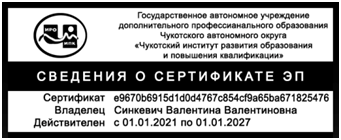 С приказом ознакомлены:                                 ___________________________ /___________/                                                                                                            Приложение № 1к приказу № 01-06/164                                                                                                            от 23 декабря  2022 г.Список участников второго этапа Губернаторской региональной олимпиады «Евражкины тропки» по родным языкам с использованием дистанционных технологий для детей дошкольного возраста образовательных организаций Чукотского автономного округа Приложение 2                                                                                                                   к приказу № 01- 06/164                                                                                                        от 23 декабря 2022 г.Список участников второго этапа Губернаторской региональной олимпиады «Евражкины тропки» по краеведению с использованием дистанционных технологий для детей дошкольного возраста образовательных организаций Чукотского автономного округ23 декабря 2022 года                                                                                                    №  01-06/164                                                                  г. АнадырьОб утверждении списков участников второго этапа Губернаторской региональной олимпиады «Евражкины тропки» по родным языкам и краеведению с использованием дистанционных технологий для детей дошкольного возраста образовательных организаций Чукотского автономного округа№ФИОМБДОУ «Детский сад комбинированного вида «Золотой ключик» города Анадыря»Зюзин Денис АнтоновичБадлуева Вероника БорисовнаЛагутина Софья СергеевнаМБДОУ д/с СказкаМаркина Марьяна ВалерьевнаТкаченко Лидия ДаниловнаКорегина Серафима АлександровнаМБОУ «ЦО с. Канчалан»Романов Василий РомановичЭнмытагина Галина СеменовнаЭттытваль Маргарита РомановнаМБОУ «ЦО с. Анюйск»Колесниченко Ольга ВикторовнаКулиненко Рада АндреевнаМБОУ «ЦО с.Амгуэма»Тынадгыргина Владислава ВасильевнаМБОУ «ЦО с. Рыркайпий»Тынарали Софья АртемовнаЧуркина Алисия АлександровнаМБОУ «ЦО с.КонергиноЧагдурова Сарана БаировнаМБОУ «ООШ с. Сиреники»Исакова Маргарита ВикторовнаТарасенко Александр ЕвгеньевичМБОУ «Начальная школа с.Биллингс»Вельвына Александра ЭркиновнаЧенныто Илона ВадимовнаМБДОУ «ДС «Ручеёк» с. Рыткучи»Вуквун Самуил РуслановичЭттын Давид АртуровичИнанто Арсений ЕвгеньевичМБОУ «ЦО с. Инчоун»Котгиргина Олеся ПавловнаАянто Алексей НиколаевичМБДОУ «Детский сад «Солнышко» с. Лорино»Королев Александр ВикторовичКоткиргтна Вероника ПетровнаРонкы Мария ВалерьевнаМБОУ «ЦО с. Нешкан»Ивевнеут Татьяна АнатольевнаНутеуги Максим АнатольевичРольтыргина Снежана Викторовна№ФИОМБДОУ д/с  «Ладушки»Радович Данка РадиславовнаМудрак Маргарита МаксимовнаФисенко Анастасия АлександровнаЧернущенко Николай Александрович Рухленко Демид АнтоновичКоба Лидия ВладимировнаРахтына Софья НиколаевнаЕлисеев Елисей РомановичМБДОУ д/с «Золотой ключик» Булгаков Михаил АндреевичКононов Семион АлександровичШумский Семен РомановичМБДОУ д/с Сказка Семенченко Маргарита Андреевна Аврошенко Евгений АлександровичСумин Иван АлексеевичМБДОУ д/с «Парус» Барский Николай СергеевичНамханова София Викторовна Подлесная Полина ЕвгеньевнаТатаринцева Эмилия Руслановна МБДОУ «Детский сад «Олененок» с. Тавайваам»Белков Виктор ВасильевичМБОУ «ЦО с. Усть-Белая»Джетегенов Даниил ДенисовичЧерер Александра АлександровнаМБОУ «ЦО с. Канчалан»Каглин Валентин ЕфимовичМинихаев Сергей МаратовичЭнмытагин Дамир ВладимировичМБОУ «ЦО с.Анюйск»Дьячкова Дарина ОлеговнаДьячкова Снежана ВитальевнаМБОУ «ЦО с.  Рыркайпий»Каринов Владислав ЕвгеньевичМБОУ «ЦО с. Уэлькаль»Астраханцев Валерий ВалерьевичВыквыросгина Валерия РадионовнаМБОУ «ЦО с. КонергиноМамышева ТатьянаОлеговнаМБДОУ д/с КорабликПедорова Иляна ЭрдниевнаРекун Дарья Данииловна Шестопалова Екатерина Романовна Мартыненко Макар ЕвгеньевичОськина Дана ДенисовнаРязанцева София ИгоревнаМБОУ «ООШ с. Энмелен»Шипулин Дамир АртёмовичШпанов Павел ВладимировичМБОУ «Начальная школа с.Биллингс»Валиева София АртуровнаВельвына Александра ЭркиновнаМБДОУ д/с Золотой ключик г. ПевекСтеклянёв Игорь ЕвгеньевичЧеркашин Кирилл МихайловичЯлч Маргарита РуслановнаМБДОУ «ДС «Ручеёк» с. Рыткучи»Памья Евгения ГеннадиевнаПавлюков Владимир СергеевичВуквун Самуил РуслановичЭттын Давид АртуровичМБОУ «ЦО с. Инчоун»Гувалин Андрей ГеннадьевичРультые Сергей МарковичЛестников Станислав ЛеонидовичМБОУ ШИ СОО с. Уэлен Иванов Андрей МаксимовичКайгематин Мирон АлексеевичСейгутегин Семен ВитальевичМБДОУ  «д/с «Радуга» села Лаврентия»Качин Алексей КонстантиновичТарасов Назар АлександровичБарахоева Александра АлексеевнаПростакова Ольга ЮрьевнаМБОУ «ЦО с. Нешкан» Ивевнеут Татьяна АнатольевнаНутеуги Максим АнатольевичРольтыргина Снежана Викторовна